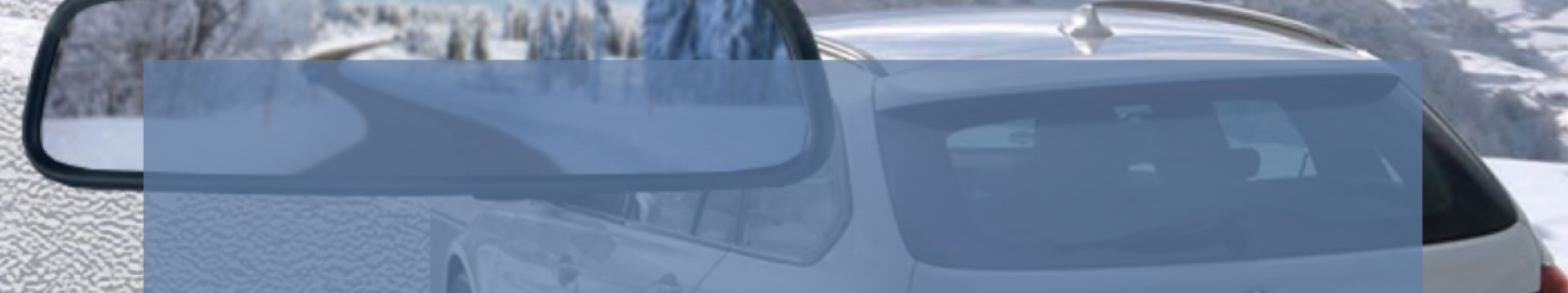 Незамерзающая жидкость от 20 до 35°C
Все цены с учетом НДС 20%; бут.  5 л. (факт. V не менее 4,7 л.)Количество/шт.-25°Процент содержания спирта 25%
(температура замерзания 19-20°С)
Самовывоз/Доставка-30°Процент содержания спирта 30% 
(температура замерзания 23-25°С)Самовывоз/Доставка-35°Процент содержания спирта 35% 
(температура замерзания 30°С) 
Самовывоз/Доставка30               129/ 139137 / 145141 / 15540127 / 137135 / 141139 / 15550125 / 135129 / 139133 / 14560119 / 125129 / 135135/ 141100112 / 119119 / 127124 / 129200107 / 117113 / 119118 / 123300105 / 114109 / 119115/ 125400101 / 112107 / 117113 / 11950099 / 105105 / 112111 / 11760097 / 101103 / 111                105/ 11170093 / 9597 / 10599 / 10580089 / 93                 91 / 9797 / 101900                 87 / 98 90 / 95                96 / 98100079 / 8583 / 9189 / 97150071 / 8379 / 8582/91240064 / 7171 / 7575 / 7945006165                   69